Summer Term Report 2016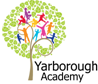 : ProjectDuring this term the children have been working towards answering the Essential Question of – How can fruit and vegetables be magical?This has included:English Reading a range of explanation texts and identifying features of the text type.Writing an explanation text about the life-cycle of potatoes.Reading a variety of poems and discussing a favourite type.Investigating cinquain poems and creating one about the magic of growing.Reading a wide range of fiction and non-fiction texts. Writing a story about a journey of magical tomatoes.Keeping diaries for our plants.Maths  Investigating fractions of amounts of seeds that could be planted into seed trays.Exploring the different types of angles in shapes.Calculating the perimeter and area of a farmer’s fields.Converting the Lincolnshire Show timetable from 12 hour to 24 hour times.Science Being scientists and exploring the requirements of plants to grow – by planting radish, carrot, bean and strawberry seeds, as well as potato chittings.Investigating how water travels around plants by setting up simple experiments.	Identifying the different parts of plants and their functions.Computing Using Makey Makey to create sounds from fruit and vegetables by connecting clips to a circuit board.	Creating a morfo from a chosen fruit or vegetable.	Art – Creating a portrait in the style of Guiseppe Archimboldo – using fruits and vegetables.	Music Making fruit and vegetables make music. – writing notations.		P.E.Creating a dance to portray the process of plants growing.S.M.S.C Visit from Canon Mullins to bless our crops after we had planted them.Interaction with members of the public at the Lincolnshire Show.Creating posters informing the public about pests and diseases that can affect a potato crop, if they were thinking of planting their own.Working together to plant and care for our plants.Holding a class assembly for British Values.Taking part in a whole school picnic to celebrate the Queen’s birthday.Attending a singing festival to celebrate the Olympic Games in Rio.Preparing a class contribution to a school display about e-safety.Attending whole school assemblies taken once a month by Canon Mullins.Experiences to enhance the learning have been:A visit from a local potato farmer to give us advice about growing our crop.Re-tracing the journey of the magical tomatoes, around the local area, in preparation for writing our stories.Our visit to the Lincolnshire Show – where we had the opportunity to view other schools’ entries to the competition, as well as exhibit our own work.The final project included an exhibition to show our crop of potatoes on a stand at the Lincolnshire Show.  We also held a vegetable talent show for parents and families – the Veg Factor.In addition to the projects running your child has also been taught ‘stand-alone’ lessons including:Maths skills, English skills, Handwriting, Guided Reading, Religious Education, Singing and Personal Development.  As part of the wider opportunities offered, Year 4 have had violin lessons once a week.  A number of pupils also have guitar lessons once a week.   They have also studied the book Farmer Will Allen and the Growing Table, by Jaqueline Briggs Martin.